Prvi kolokvijum održan 16.11.2019. su položili sledeći studenti:Novi Sad, 23.01.2020.		Predmetni nastavnikDr Dragan Rajnović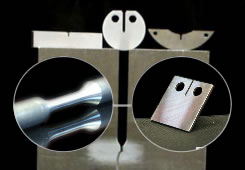 Rezultati I kolokvijumaMAŠINSKI MATERIJALIMPRedni br.Br. indeksaPrezimeImeBr. bodovaMP 2/2019MarjanovićRajko7,7MP 3/2019PejičićFilip11,4MP 4/2019ObradovićPredrag8,0MP 5/2019ČampragAleksa12,0MP 6/2019NovakovićJelena9,8MP 9/2019SimićKatarina9,6MP 10/2019BorovićZoran10,5MP 11/2019JevtićNikola10,1MP 18/2019KljajićMilica7,5MP 20/2019StojišićNikolina11,7MP 21/2019KrtolicaMarko8,4MP 23/2019BojanovićSiniša9,9MP 24/2019BubićRadovan14,1MP 25/2019RadovićBojan9,3MP 26/2019KosanovićAleksandra12,6MP 27/2019PerićMiloš4,1MP 28/2019PejićBranislav13,7MP 30/2019TodorovićDragan12,8MP 32/2019CvetkovićNevena8,4MP 34/2019ŽivićMarko9,6MP 36/2019LučanovićDražen8,0MP 37/2019BanovićNikola8,7MP 39/2019BanićJovan-Mateja10,8MP 42/2019GruborAndrej8,7MP 48/2019ŠikanjaMarko7,5MP 50/2019MiletićFilip10,1MP 52/2019MaksimovićNikola10,1MP 53/2019VasiljevićMarina8,0MP 56/2019DujakovićMiloš8,1MP 59/2019KostićDejan8,0MP 60/2019IlićStanko10,5MP 70/2019ĆurguzVeljko7,7MP 74/2019LazićMarko8,9MP 80/2019BabićAleksa8,4MP 81/2019LažetićMirko7,5MP 88/2019RajevićDanilo7,5MP 92/2019IlićVinka8,9MM 3/2019VasićLjupka11,3MM 4/2019JovićJovan7,5MM 7/2019ZubnarDušan11,7MM 8/2019MilinkovićDragiša12,0MM 9/2019TurudićMaja12,0MM 12/2019ObradovićTijana11,1MM 13/2019PapovićMilan7,7MM 14/2019ProdanovićMihajlo7,5MM 20/2019KozoderovićAleksa9,5MM 22/2019MiljanovićMiloš8,0MM 25/2019ZoranovićMilan11,0MM 26/2019SekulićMilenko9,9MM 29/2019ĐukićNemanja12,5MM 30/2019JovanovićNikola9,9MM 31/2019VujkovićMiloš8,7MM 33/2019Zadrić BardakMarko13,4MM 34/2019StojanovićNenad11,7MM 37/2019PejčićMilan8,1MM 38/2019ŠipovacAnđela7,7MM 39/2019BuhaVladan8,7MM 40/2019VukmanStefan11,4MM 42/2019SoldoSaška7,5MM 48/2019TatalovićGojko7,5MM 54/2019DubovinaBoško10,5MM 57/2019SkandarMokni7,5ME 1/2019VukićMarko10,4ME 3/2019SimovićMiloš11,3ME 4/2019KatanićMarko8,6ME 6/2019TojagaBojan9,9ME 7/2019PopovićJelica8,7ME 10/2019ŽivkovAndreja12,3ME 12/2019KozomoraVladimir11,7ME 15/2019MilinovićNikola8,3ME 20/2019PetrovićMagdalena8,4ME 21/2019TmušićVelimir7,5ME 23/2019JanešLuka8,1ME 30/2019ĐorđevićNikola7,8ME 39/2019VukadinNikola10,7ME 40/2019GavrićStevan7,7ME 41/2019PejčinovićStanko7,5ME 49/2019PopovićPetar10,2ME 51/2019VasiArijan7,5